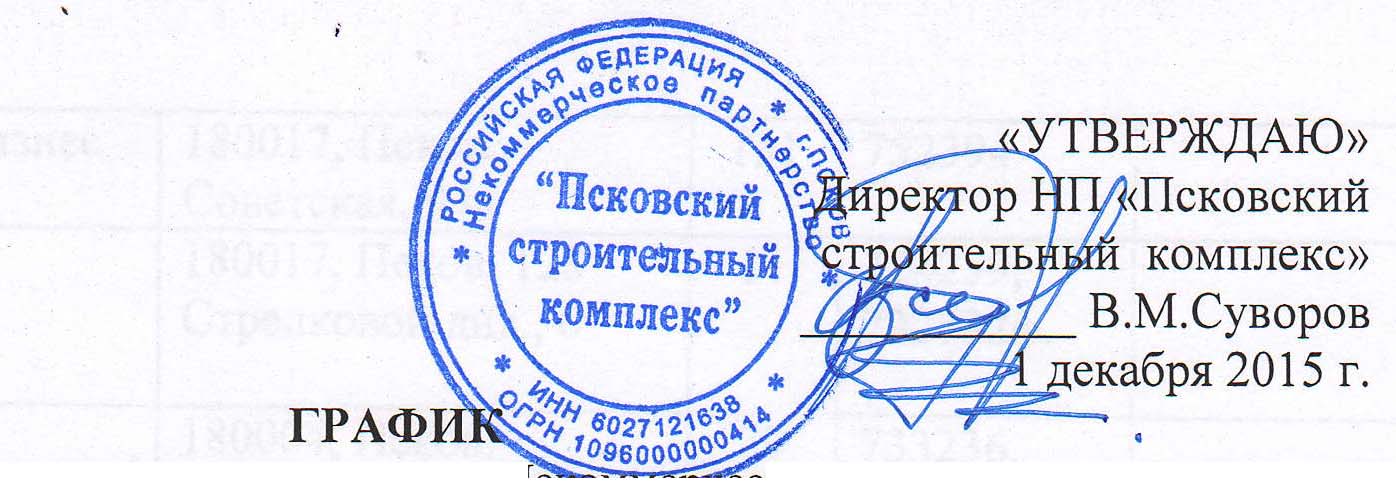 проведения плановых проверок соблюдения членами Некоммерческого партнерства «Псковский строительный комплекс» требований к выдаче свидетельств о допуске, требований стандартов и правил саморегулирования на  I  квартал 2016 годаN п/пДата плановой выездной проверкиНаименование организацииЮридический адресРезультаты плановой проверкиРезультаты реагирования на плановую проверкуВнеплановые проверкиВнеплановые проверкиN п/пДата плановой выездной проверкиНаименование организацииЮридический адресРезультаты плановой проверкиРезультаты реагирования на плановую проверкуПричина проведенияРезультат проведения1.13.01.16ООО «Энергострой»Г. ОСТРОВ181350, Пск. обл., г. Остров, ул. Большая Пионерская, 54Акт от 13.01.16 выдан с замечаниямиЗамечания устранены2.13.01.16АО «ДСУ – 3»181350, Пск. обл., г. Остров, ул. К. Маркса, 9Акт от 13.01.16выдан БЕЗ замечанийЗамечаний нет3.14.01.16ООО «Содружество»Г. ПСКОВ 180022, Псков, Алмазная, 5аАкт от 14.01.16выдан БЕЗ замечанийЗамечаний нет4.14.01.16ООО «ГРСУ-1»180017, Псков, Я. Фабрициуса,  25, пом. 1001Акт от 14.01.16 выдан с замечаниями.Материалы переданы в Дисциплинарный комитет.Предупреждение.Замечания устранены5.15.01.16ООО ЧОО «Держава»180019, Псков, Текстильная, 3Акт от 15.01.16выдан БЕЗ замечанийЗамечаний нет6.15.01.16ООО «Техмонтаж»180017, Псков, Я. Фабрициуса,  25, пом. 1001Акт от 15.01.16 выдан с замечаниями.Материалы переданы в Дисциплинарный комитет.Предупреждение.Замечания устранены7.19.01.16ООО «Норд Строй Д»180017, Псков, Я. Фабрициуса,  3выбыли8.19.01.16ОАО «Псковоблстрой»180017, Псков, Я. Фабрициуса,  3Акт от 19.01.16 выдан с замечаниямиЗамечания устранены9.20.01.16ООО «Строй-Вариант»180019, Псков, Белинского, 74, оф. 18Акт от 20.01.16 выдан с замечаниямиЗамечания устранены10.20.01.16ООО «Яра Плюс»180019, Псков, Белинского, 74, оф. 18Акт от 20.01.16 выдан с замечаниямиЗамечания устранены11.21.01.16ООО «Строй-Профи»180000, Псков, Советская, 35Акт от 21.01.16выдан БЕЗ замечанийЗамечаний нет12.21.01.16ООО «СтройМонтажСервис»180017, Псков, 128 Стрелковой дивизии, 6Акт от 21.01.16 выдан с замечаниямиЗамечания устранены13.22.01.16МКУ «Стройтехнадзор»180000, Псков, Некрасова, 9Акт от 22.01.16выдан БЕЗ замечанийЗамечаний нет14.22.01.16ООО «Акваиндустрия»180000, Псков, Советская, 39, пом. 1001Акт от 22.01.16выдан БЕЗ замечанийЗамечаний нет15.26.01.16ООО «Инвестсервис»180000, Псков, Советская, 52, оф. 35Акт от 26.01.16 выдан с замечаниямиМатериалы переданы в Дисциплинарный комитет.Замечания устранены16.26.01.16ООО «Энеркон»180000, Псков, Советская, 15а, оф. 26Акт от 26.01.16выдан БЕЗ замечанийЗамечаний нет17.27.01.16ООО «Строй Бизнес Сервис»180017, Псков, Советская, 93аАкт от 27.01.16 выдан с замечаниямиЗамечания устранены18.27.01.16ЗАО «Строительная фирма «ДСК»180017, Псков, 128 Стрелковой див., 6Акт от 27.01.16выдан БЕЗ замечанийЗамечаний нет19.28.01.16ООО «ПсковСвязьСтрой»180004, Псков,  Средняя, 18Акт от 28.01.16выдан БЕЗ замечанийЗамечаний нет20.28.01.16ООО «СУ-49»180016, Псков, Народная, 53аАкт от 28.01.16выдан БЕЗ замечанийЗамечаний нет21.02.02.16ООО «ВЭС»180000, Псков, Воровского, д. 4, пом. 1006Акт от 02.02.16 выдан с замечаниямиЗамечания устранены22.02.02.16ООО «СтройПлюс»180024, Пск. обл., Псковский район, д. Родина, ул. Никольская, д. 2, пом. 2002Акт от 02.02.16 выдан с замечаниямиЗамечания устранены23.03.02.16 – 04.02.16ООО «Комплексные ЭлектроТехнологии»Г. САНКТ-ПЕТЕРБУРГ190025, С.-Петербург, Кузнечный пер., 8, лит. А, пом. 2-НАкт от 03.02.16выдан БЕЗ замечанийЗамечаний нет24.05.02.16ООО «Алтун»НОВОРЖЕВСКИЙ р-н182455, Пск. обл., Новоржевский р-н, д. АлтунАкт от 05.02.16 выдан с замечаниямиЗамечания устранены25.05.02.16ООО «Техстрой»Г. Великие Луки182108, Пск. обл., г. Великие Луки, Дьяконова, 10 - 51Акт от 05.02.16 выдан с замечаниями.Материалы переданы в Дисциплинарный комитет.Действие свидетельства приостановлено.Исключено из членов Ассоциации «ПСК»26.09.02.16ООО «Августина»Г. ПСКОВ180000, Псков, Октябрьский пр., 54, оф. 103Акт от 09.02.16 выдан с замечаниямиЗамечания устранены27.09.02.16ООО «Строй Идеал»180021, Пск. обл., дер. Голубововыбыли28.10.02.16ООО «Аква Гео Сервис»180000, Псков, Гоголя, д. 33, офис 1006Акт от 10.02.16выдан БЕЗ замечанийЗамечаний нет29.10.02.16ООО «Группа компаний Гипрохолод»180004, Псков, ул. Вокзальная, 50А Проверка не проведена в связи с отсутствием организации по юр.адресу.Материалы переданы в Дисциплинарный комитет.Действие свидетельства приостановлено.Исключено из членов НП «ПСК»30.11.02.16ООО «ГазИнвестСтрой»180006, Псков, ул. Первомайская, 24Акт от 11.02.16 выдан с замечаниями. Материалы переданы в Дисциплинарный комитет.Действие свидетельства приостановлено.Исключено из членов НП «ПСК»31.11.02.16ООО «НЭПТ-Комплексное домостроение»180004, Псков, Октябрьский пр., д. 50, к. 1, офис 318Акт от 11.02.16выдан БЕЗ замечанийЗамечаний нет32.12.02.16ООО «Стройинвестпроект»180004, Псков, Октябрьский пр., 54Акт от 12.02.16выдан БЕЗ замечанийЗамечаний нет33.12.02.16ООО «УНО-пресс»180000, Псков, Октябрьский пр., 54Акт от 12.02.16выдан БЕЗ замечанийЗамечаний нет34.16.02.16ООО Производственная фирма «Псковский котельный завод»180004, Псков, Октябрьский пр., 50Акт от 16.02.16 выдан с замечаниямиЗамечания устранены35.16.02.16ООО «Монтажно-строительная фирма «Теплоэнергомонтаж»180004, Псков, Октябрьский пр., 50Акт от 16.02.16 выдан с замечаниями Материалы переданы в Дисциплинарный комитет.Замечания устранены36.17.02.16ООО «Строй М»180004, Псков, Октябрьский пр., 50, оф. 301а, бАкт от 17.02.16выдан БЕЗ замечанийЗамечаний нет37.17.02.16ООО «Теплогазстрой»180004, Псков, Октябрьский пр., 50Акт от 17.02.16 выдан с замечаниямиМатериалы переданы в Дисциплинарный комитет.Замечания устранены38.18.02.16ОАО «Псковжилстрой»180559, Псковская область, Псковский район, дер. Борисовичи, ул. Балтийская, д. 10, пом. 2002Акт от 18.02.16выдан БЕЗ замечанийЗамечаний нет39.18.02.16ООО фирма «Дом»181202, Пск. обл., Псковский р-н, дер. ПодосьеАкт от 18.02.16 выдан с замечаниямиЗамечания устранены40.19.02.16ООО «Псковская Газовая Компания»180004, Псков, Октябрьский пр., 56Акт от 19.02.16 выдан с замечаниямиЗамечания устранены41.19.02.16ООО «Гринс»180004, Псков, Октябрьский пр., 56Акт от 19.02.16 выдан с замечаниями Материалы переданы в Дисциплинарный комитет.Замечания устранены42.25.02.16ООО «ТЭКОМ профит»180004, Псков, Октябрьский пр., 56, оф. 399Акт от 25.02.16 выдан с замечаниямиЗамечания устранены43.25.02.16ООО «Энергия сервис»180019, Псков, ул. Труда, д. 37Акт от 25.02.16 выдан с замечаниямиМатериалы переданы в Дисциплинарный комитет.Замечания устранены44.25.02.16ООО «Строй Эксперт»Г. ЧИТА672027, Забайкальский край, г. Чита, ул. Смоленская, д. 47, кв. 77Акт от 25.02.16выдан БЕЗ замечанийЗамечаний нет45.01.03.16ООО «СпецПромСтрой»Г. В. НОВГОРОД173016, г. В. Новгород, пр. А. Корсунова, д. 14аАкт от 01.03.16 выдан с замечаниями Материалы переданы в Дисциплинарный комитет.Замечания устранены46.02.03.16ИП Труфанов Андрей ВалерьевичГ. ВЕЛИКИЕ ЛУКИ182100, Пск. обл., г. В. Луки, ул. Беловежская, д. 13БАкт от 02.03.16 выдан с замечаниямиЗамечания устранены47.02.03.16ООО «Алексстрой Плюс»182100,  В. Луки,  Вокзальная,  4бАкт от 02.03.16 выдан с замечаниямиЗамечания устранены48.02.03.16ИП Александров М.В.182100, Пск. обл., г. В. Луки, ул. Рабочая, 1 – 106Акт от 02.03.16 выдан с замечаниямиЗамечания устранены49.03.03.16ООО «Строительное управление № 7»182100, Пск. обл., г. В. Луки, Новостроевская, 4Акт от 03.03.16 выдан с замечаниямиЗамечания устранены50.03.03.16ООО «МК-Строй»182104, Пск. обл., г. В. Луки, ул. Холмская, д. 17аАкт от 03.03.16 выдан с замечаниями.Материалы переданы в Дисциплинарный комитет.Действие свидетельства приостановлено.Замечания устранены51.04.03.16МУП «Тепловые сети» г. В. Луки182113, Псковская обл., г. В. Луки, ул. Л. Толстого, д. 2Акт от 04.03.16выдан БЕЗ замечанийЗамечаний нет52.04.03.16ИП Капралов Сергей Николаевич182110, Пск. обл., г. В. Луки, Октябрьский пр., д. 11, корп. 1, кв.18Акт от 04.03.16 выдан с замечаниямиЗамечания устранены53.04.03.16ООО «Малая Механизация-1»182104, Псковская область, г. Великие Луки, ул. 3-й Ударной Армии, д. 68Акт от 04.03.16выдан БЕЗ замечанийЗамечаний нет54.10.03.16МП г. Пскова «Горводоканал»Г. ПСКОВ180004, Псков, Советской Армии, 49аАкт от 10.03.16 выдан с замечаниямиЗамечания устранены55.10.03.16ООО «ПРОТОН-Плюс»180004, Псков, Советской Армии, 60 Акт от 10.03.16выдан БЕЗ замечанийЗамечаний нет56.11.03.16ООО «Стройсистема»180020, Псков, ул. Алмазная, д. 7Акт от 11.03.16выдан БЕЗ замечанийЗамечаний нет57.11.03.16ООО «Строительная компания «Скандинавия»Г. САНКТ-ПЕТЕРБУРГ191025, г. Санкт-Петербург, наб. Реки Фонтанки, д. 38, литер А, пом.17НАкт от 11.03.16 выдан с замечаниямиЗамечания устранены58.15.03.16ООО «Высота»Г. ПСКОВ180004, Псков, ул. Вокзальная, 20Проверка не проведена в связи с отсутствием организации по юр.адресу.Материалы переданы в Дисциплинарный комитет.Действие свидетельства приостановлено.Исключено из членов НП «ПСК»59.15.03.16ООО фирма «Алек»180017, Псков, 128 Стрелковой див., 6Акт от 15.03.16 выдан с замечаниямиЗамечания устранены60.16.03.16ООО «ЭлТехКом»180004, Псков, Рельсовая, 1аАкт от 16.03.16выдан БЕЗ замечанийЗамечаний нет61.16.03.16ООО «ВЕЛЕСЪ»180007, Псков, Рижский пр., 16Акт от 16.03.16 выдан с замечаниямиМатериалы переданы в Дисциплинарный комитет.Замечания устранены62.17.03.16ООО «ВЕСТ-СТРОЙ»180021, Псков, Инженерная, 7Акт от 17.03.16выдан БЕЗ замечанийЗамечаний нет63.17.03.16ООО «Строительная Артель»180007, Псков, ул. Киселева, 8Акт от 17.03.16 выдан с замечаниямиЗамечания устранены64.18.03.16ООО «Профтехстрой»180004, Псков, ул. Вокзальная, д. 50а, пом. 1028Акт от 18.03.16выдан БЕЗ замечанийЗамечаний нет65.18.03.16ООО «Стройтемп»180000, Псков, ул. Советская, д. 15/15А, лит. Б, офис 21Акт от 18.03.16 выдан с замечаниямиЗамечания устранены66.18.03.16ООО «СтройТехМонтаж»180020, г. Псков, ул. Алмазная, д. 8аАкт от 18.03.16 выдан с замечаниямиМатериалы переданы в Дисциплинарный комитет.Замечания устранены67.18.03.16ООО «Формоза-Сервис»180017, г. Псков, ул. Советская, д. 73, пом. 2001Акт от 18.03.16 выдан с замечаниямиЗамечания устранены68.23.03.2016ООО «ПсковЛифтМ»      180004, Псков, Вокзальная, 20, офис 17Обращение Руководителя Аппарата НОСТРОЙ № 02-904/16 от 15.03.2016Акт от 23.03.16выдан БЕЗ замечаний69.24.03.2016ООО «ПсковЛифт»          180020, Псков, ул. Ижорского батальона, д. 24Обращение Руководителя Аппарата НОСТРОЙ № 02-904/16 от 15.03.2016Акт от 24.03.16выдан БЕЗ замечаний70.25.03.2016ООО «СтройМонтажСервис»180017, Псков, 128 Стрелковой дивизии, 6Обращение Руководителя Аппарата НОСТРОЙ № 02-904/16 от 15.03.2016Акт от 25.03.16выдан БЕЗ замечаний71.28.03.2016МП г. Пскова «Лифтмонтажсервис»  180024, Псков, ул. Коммунальная, 59а, пом. 1001Обращение Руководителя Аппарата НОСТРОЙ № 02-904/16 от 15.03.2016Акт от 28.03.16 выдан с замечаниями.Материалы переданы в Дисциплинарный комитет.Замечания устранены